Community Scientist Academy Research Participation Interest FormPlease complete the following to let us know in which ways you’re interested in getting involved in the research process with the TRI and UAMS. Name: ___________________________________________What ways are you interested in being involved in the research process? Please mark all that apply.Community Review Board ExpertCommunity Advisory Board MemberGrant ReviewerResearch team memberCo-InvestigatorCommunity MentorPatient & Family Centered Care Advisory Board MemberIRB Community ReviewerResearch ParticipantRecruiter for the CSANot Interested in becoming involved in the research process at this timeAre you interested in participating in any additional or advanced training? Yes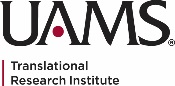 No